Overzicht mogelijke aanpassingen bij groot onderhoud (2017) Klimop (oostelijk deel) en De Hazelaar (Roden)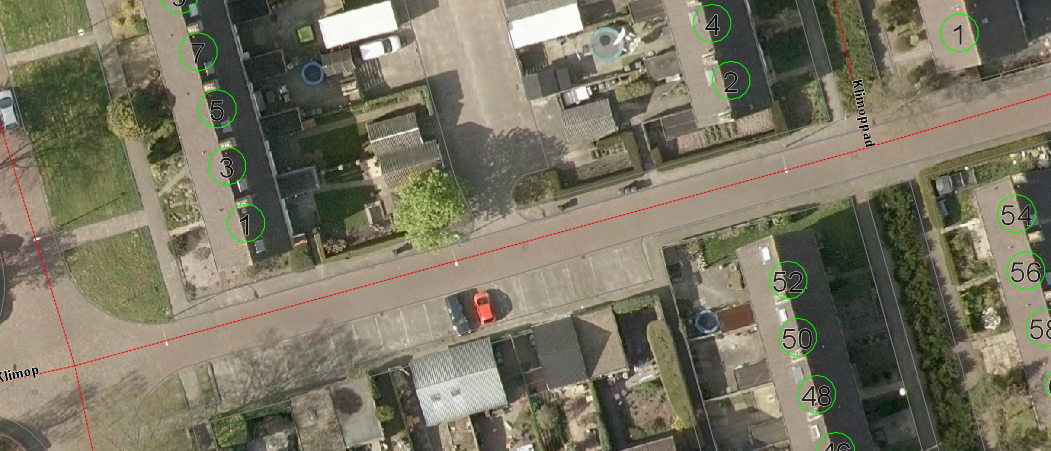 1: gehandicaptenopritjes vlakker maken2: onderzoeken of belijning parkeervakken beter uitgelijnd kan worden t.o.v. garages/ uitritten3: einde trottoirs verlagen voor meer toegankelijke route4: aanleggen gehandicaptenopritjes thv Klimoppad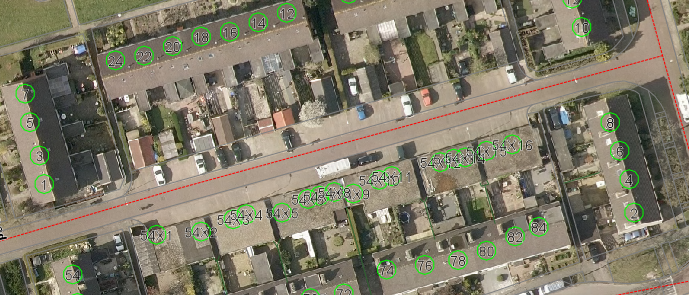 5: mogelijkheid om verrommeling openbare ruimte tegen te gaan6: verwijderen metalen object bij ingang steeg achter Hazelaar 87: verkleinen bochtstralen en gehandicaptenopritjes vlakker maken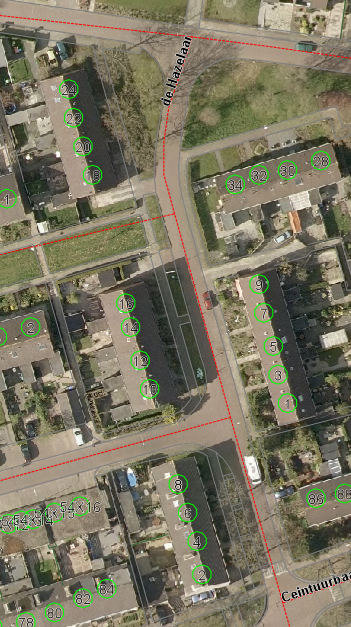 8: onderzoeken mogelijkheid tegengaan structureel foutparkeren tbv behoud openbaar groen9: mogelijkheid aanleg snelheidsremmend plateau, afhankelijk van rijsnelheid/ intensiteit/ ervaren overlast, verder verkleinen boogstralen, optimaliseren gehandicaptenopritjes/ voetgangersoversteek